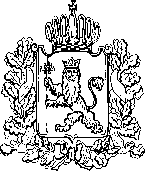 АДМИНИСТРАЦИЯ ВЛАДИМИРСКОЙ ОБЛАСТИПРАВЛЕНИЕ ДЕПАРТАМЕНТА ЦЕН И ТАРИФОВПОСТАНОВЛЕНИЕ29.06.2017						                                                      № 22/3О внесении изменения в постановлениедепартамента цен и тарифовадминистрации Владимирской областиот 08.12.2016 № 43/33 В соответствии с Федеральным законом от 27.07.2010 № 190-ФЗ «О теплоснабжении», постановлением Правительства Российской Федерации от 22.10.2012 № 1075 «О ценообразовании в сфере теплоснабжения», Методическими указаниями по расчету регулируемых цен (тарифов) в сфере теплоснабжения, утвержденными приказом Федеральной службы по тарифам от 13.06.2013 № 760-э, департамент цен и тарифов администрации Владимирской области  п о с т а н о в л я е т:  1. Внести изменение в постановление департамента цен и тарифов администрации Владимирской области от 08.12.2016 № 43/33 «О тарифах на горячую воду в открытых системах теплоснабжения (горячего водоснабжения)», изложив приложение № 2 к постановлению в следующей редакции согласно приложению.2. Указанные в пункте 1 настоящего постановления изменения вступают в силу с 01 июля 2017 года.3. Настоящее постановление подлежит официальному опубликованию в средствах массовой информации.Председатель правлениядепартамента цен и тарифовадминистрации Владимирской области                                             М.С.НовоселоваТарифы на горячую воду в открытых системах теплоснабжения (горячего водоснабжения) от котельных ул. Промышленная и ул. Лесная<*> Выделяется в целях реализации пункта 6 статьи 168 Налогового кодекса Российской Федерации (часть вторая)Приложениек постановлению департаментацен и тарифов администрацииВладимирской областиот 29.06.2017 № 22/3№
п/пНаименование
регулируемой организацииКомпонент
на теплоноситель, руб./куб. мКомпонент на тепловую энергиюКомпонент на тепловую энергию№
п/пНаименование
регулируемой организацииКомпонент
на теплоноситель, руб./куб. мОдноставочный, 
руб./ГкалОдноставочный, 
руб./Гкал1ООО «Суздальтеплосбыт», г. СуздальДля потребителей (без учёта НДС)Для потребителей (без учёта НДС)Для потребителей (без учёта НДС)1ООО «Суздальтеплосбыт», г. Суздаль58,8858,882 277,101ООО «Суздальтеплосбыт», г. СуздальНаселение (компоненты указываются с учётом НДС) *Население (компоненты указываются с учётом НДС) *Население (компоненты указываются с учётом НДС) *1ООО «Суздальтеплосбыт», г. Суздаль69,4869,482 686,98